Functions SortDirections:  Sort the following into 2 columns, Function and Not a Function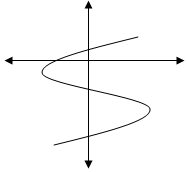 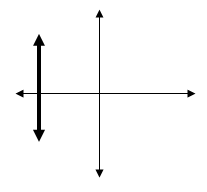 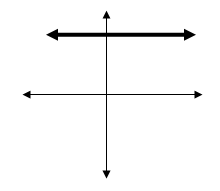 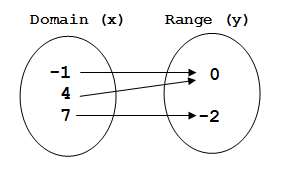 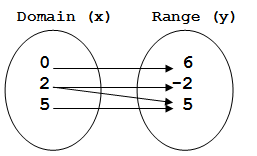 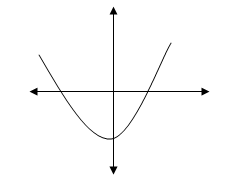 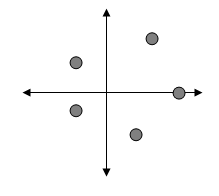 {(0, 2), (1, 5), (1, 4), (3, 8), (21, 9)}{(-1, -1), (-2, -2), (-3, -3), (-4, -4)}{(4, 0), (5, -3), (6, -6), (7, -9)}{(-12, 10), (-3, -7), (-3, 7), (0, 4), (3, 15)}